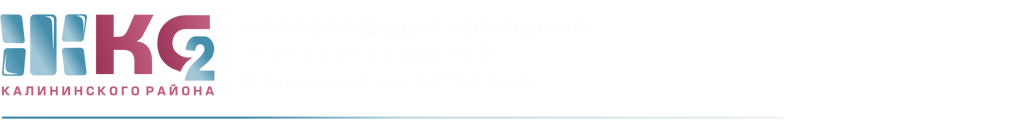 ОТЧЕТо доначислениях ИПУ по актам с 04.05.2020 - 08.05.2020г.ПериодКоличествоПерерасчет (руб.)с  04.05.20   по 08.05.20передано для проверки1проверено1доначислено